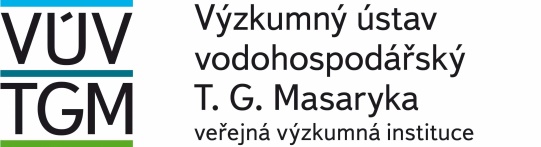 Oprava převodovky kalibračního vozíku			1 KsTato objednávka vstupuje v účinnost jejím zveřejněním v Centrálním registru smluv.Zveřejnění objednávky zajistí objednatel neprodleně po jejím podpisu.Fakturu prosím vyúčtovat  nejpozději do 20/12 2019 .Žádáme o potvrzení objednávky.S přátelským pozdravem		Jiří Vohadlo	Vedoucí investičního a provozního odboru              (vedená v rejstříku veřejných výzkumných institucí u Ministerstva školství, mládeže a tělovýchovy)Limitní cena 66 500,- vč. DPHDodací termín 20.12.2019Doprava Autem dodavateleDodací místo Viz. adresa na obj.Vyřizuje: Simona BártůTelefon: 220 197 251/724875842Fax: 224 319 847E-mail: simona.bartu@vuv.czPobočka  ddodádonejnejpozději Praha 6Datum:11.12.2019INCO engineering, s.r.o.Thámova 11186 00 Praha 8OBJEDNÁVKA : 744/ 2019 – 422.2Zkrácená verze na fakturách VÚV TGM, v.v.i. Podbabská 2582/30 Praha 6 160 00(Na fakturách uvádějte výše uvedené číslo objednávky a přesný název naší organizace,IČO,DIČ)Objednáváme u Vás:    